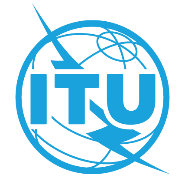 ПРЕДИСЛОВИЕМеждународный союз электросвязи (МСЭ) является специализированным учреждением Организации Объединенных Наций в области электросвязи и информационно-коммуникационных технологий (ИКТ). Сектор стандартизации электросвязи МСЭ (МСЭ-Т) – постоянный орган МСЭ. МСЭ-Т отвечает за изучение технических, эксплуатационных и тарифных вопросов и за выпуск Рекомендаций по ним с целью стандартизации электросвязи на всемирной основе.На Всемирной ассамблее по стандартизации электросвязи (ВАСЭ), которая проводится каждые четыре года, определяются темы для изучения исследовательскими комиссиями МСЭ-Т, которые, в свою очередь, вырабатывают Рекомендации по этим темам. Утверждение рекомендаций МСЭ-Т осуществляется в соответствии с процедурой, изложенной в Резолюции 1 ВАСЭ.В некоторых областях информационных технологий, которые входят в компетенцию МСЭ-Т, необходимые стандарты разрабатываются на основе сотрудничества с ИСО и МЭК.  ITU  2022Все права сохранены. Ни одна из частей данной публикации не может быть воспроизведена с помощью каких бы то ни было средств без предварительного письменного разрешения МСЭ.РЕЗОЛЮЦИЯ 22 (Пересм. Женева, 2022 г.)Санкционирование деятельности Консультативной группы по стандартизации электросвязи в периоды между всемирными ассамблеями по стандартизации электросвязи(Женева, 1996 г.; Монреаль, 2000 г.; Флорианополис, 2004 г.; Йоханнесбург 2008 г.; 
Дубай, 2012 г.; Хаммамет, 2016 г.; Женева, 2022 г.)Всемирная ассамблея по стандартизации электросвязи (Женева, 2022 г.),учитывая,а)	что согласно положениям Статьи 14А Конвенции МСЭ Консультативная группа по стандартизации электросвязи (КГСЭ) обеспечивает руководящие указания для работы исследовательских комиссий и рекомендует меры по улучшению координации работы и сотрудничества с другими органами по стандартизации;b)	что быстрые темпы изменений в среде электросвязи/информационно-коммуникационных технологий (ИКТ) и в отраслевых группах, занимающихся электросвязью/ИКТ, требуют, чтобы Сектор стандартизации электросвязи МСЭ (МСЭ-Т) в период между всемирными ассамблеями по стандартизации электросвязи (ВАСЭ) в целях поддержания своего авторитета и оперативности реагирования на возникающие проблемы принимал решения, в соответствии с п. 197С Конвенции, по таким вопросам, как приоритеты в работе, структура исследовательских комиссий и расписания собраний, в более короткие сроки;c)	что в Резолюции 122 (Пересм. Гвадалахара, 2010 г.) Полномочной конференции предусматривается, что ВАСЭ должна по-прежнему, в соответствии со своими обязанностями и при наличии финансовых средств, содействовать дальнейшему развитию сектора стандартизации и адекватно определять стратегические вопросы в области стандартизации, например с помощью укрепления КГСЭ, но не ограничиваясь этим;d)	что в Резолюции 122 (Пересм. Гвадалахара, 2010 г.) Директору Бюро стандартизации электросвязи (БСЭ) поручается продолжать, по согласованию с соответствующими органами, а также членами МСЭ и при координации, в надлежащих случаях, с Сектором радиосвязи МСЭ (МСЭ-R) и Сектором развития электросвязи МСЭ (МСЭ-D), организовывать Глобальный симпозиум по стандартам (ГСС);e)	что ГСС проводился совместно со Всемирной ассамблеей по стандартизации электросвязи с целью рассмотрения вопроса о преодолении разрыва в стандартизации и изучения вопросов, связанных с глобальными стандартами в области ИКТ;f)	что КГСЭ продолжает вносить предложения по повышению эффективности работы МСЭ-Т, повышению качества Рекомендаций МСЭ-Т, а также по методам координации работы и сотрудничества;g)	что КГСЭ содействует совершенствованию координации процесса исследований и подготовке усовершенствованных процедур принятия решений по важнейшим областям деятельности МСЭ-Т;h)	что для адаптации к быстрым изменениям в среде электросвязи/ИКТ необходимы гибкие административные процедуры, в том числе и процедуры, касающиеся бюджетных вопросов;i)	что важно, чтобы КГСЭ принимала решения в течение четырехгодичного периода между ВАСЭ, с тем чтобы обеспечить своевременный учет потребностей рынка и иметь возможность решать непредвиденные вопросы, требующие принятия срочных мер, в период между ассамблеями;j)	что желательно, чтобы КГСЭ рассматривала вопрос о последствиях новых и появляющихся технологий для деятельности МСЭ-Т в области стандартизации, связанных с техническими, эксплуатационными и тарифными вопросами на основе вкладов, представляемых членами, а также о том, как такие технологии могут быть включены в программу работы МСЭ-Т;k)	что КГСЭ играет важную роль в обеспечении надлежащей координации между исследовательскими комиссиями по вопросам стандартизации, включая, в случае необходимости, предотвращение дублирования работы, и в установлении связей и взаимозависимости между соответствующими направлениями работы;l)	что в процессе предоставления консультаций исследовательским комиссиям КГСЭ может принимать во внимание рекомендации других групп;m)	что необходимо продолжать укрепление координации и сотрудничества с другими соответствующими органами в рамках МСЭ-Т и с МСЭ-R, МСЭ-D и Генеральным секретариатом, а также с другими организациями, форумами и консорциумами по стандартизации за пределами МСЭ и соответствующими объединениями;n)	что эффективная координация работы исследовательских комиссий имеет решающее значение для способности МСЭ-Т решать возникающие проблемы в области стандартизации и удовлетворять потребности своих членов,отмечая,а)	что МСЭ-Т является одной из ведущих глобальных организаций по стандартизации, объединяющей администрации, поставщиков оборудования, операторов, регуляторные органы, университеты и исследовательские учреждения;b)	что в Статье 13 Конвенции говорится об обязанностях ВАСЭ, в частности о том, что она может поручать КГСЭ конкретные вопросы, относящиеся к ее компетенции, с указанием мер, которые необходимо принять для их решения;с)	что собрания КГСЭ проводятся по крайней мере ежегодно;d)	что КГСЭ уже продемонстрировала свою способность к эффективным действиям по вопросам, порученным ей ВАСЭ;e)	что в Резолюции 68 (Пересм. Хаммамет, 2016 г.) ВАСЭ Директору БСЭ поручается организовывать собрания для высокопоставленных руководителей отрасли, например собрания главных директоров по технологиям, для того чтобы оказать им содействие в определении и координировании приоритетов и тем в области стандартизации, а также свести к минимуму количество форумов и консорциумов;f)	что эффективная координация может осуществляться с помощью совместной координационной деятельности (JCA), совместных собраний групп докладчиков, заявлений о взаимодействии между исследовательскими комиссиями и собраний председателей исследовательских комиссий, организуемых Директором БСЭ, в целях решения возникающих проблем в области стандартизации и удовлетворения потребностей членов МСЭ-Т,признавая,a)	что в пп. 191А и 191В Конвенции ВАСЭ разрешается сохранять и учреждать другие группы или прекращать их деятельность, равно как и их круги ведения;b)	что координация должна служить повышению эффективности деятельности МСЭ-Т и не должна ограничивать работу каждой исследовательской комиссии по подготовке Рекомендаций; c)	что задачи, которые решаются МСЭ-Т, охватывают технические, эксплуатационные и тарифные вопросы,решает1	поручить КГСЭ в период между настоящей и последующей ассамблеями рассмотрение следующих относящихся к ее компетенции конкретных вопросов и выполнение соответствующих видов работы, при консультациях с Директором БСЭ:а)	обеспечение и предоставление современных, эффективных и гибких руководящих указаний по выполнению работы;b)	содействие в реализации высокоприоритетной деятельности по стандартизации, связанной с техническими, эксплуатационными и тарифными вопросами, на основе вкладов, представляемых членами и содержащих точки зрения со всего мира, и координировать работу исследовательских групп МСЭ-Т в этом отношении;c)	принятие на себя обязательств в отношении Рекомендаций МСЭ-Т серии А, включая их разработку и представление на утверждение в соответствии с установленными процедурами;d)	реорганизация и создание исследовательских комиссий МСЭ-Т с учетом потребностей членов МСЭ-Т и в целях реагирования на изменения на рынке электросвязи/ИКТ, а также назначение их председателей и заместителей председателей на период до следующей ВАСЭ в соответствии с Резолюцией 208 (Дубай, 2018 г.) Полномочной конференции;e)	выдача рекомендаций по составлению расписаний работы исследовательских комиссий в целях соблюдения приоритетов по вопросам стандартизации;f)	наряду с признанием преимущественной роли исследовательских комиссий в осуществлении деятельности МСЭ-Т создание, прекращение деятельности или поддержание других групп, включая оперативные группы, назначение их председателей и заместителей председателей и определение круга их ведения с указанием определенного срока в соответствии с пп. 191А и 191В Конвенции в целях усовершенствования и повышения эффективности деятельности МСЭ-Т, а также обеспечения гибкости в оперативном реагировании на вопросы первостепенной важности; согласно Статье 14А Устава, в компетенцию таких групп не входит принятие Вопросов или Рекомендаций, но они должны работать в соответствии с конкретным мандатом;g)	выявление меняющихся требований и предоставление рекомендаций по соответствующим изменениям, которые необходимо внести в приоритетность работ в исследовательских комиссиях МСЭ-Т, планирование и распределение работы между исследовательскими комиссиями с должным учетом затрат и имеющихся ресурсов;h)	активное участие в обеспечении координации между видами деятельности МСЭ-Т, в частности по вопросам стандартизации, являющимся предметом исследований более чем одной исследовательской комиссии;i)	обзор отчетов и рассмотрение соответствующих предложений, сделанных координационными группами и другими группами, и реализация тех из них, по которым достигнуто согласие;j)	выявление требований и определение соответствующих изменений, которые следует осуществить в случае появления дублирующих друг друга вопросов, включая, в том числе, поручение одной из исследовательских комиссий мандата на выполнение ведущих функций в сфере координационной деятельности;k)	создание и содействие использованию надлежащего механизма, например координационных групп или других групп для рассмотрения ключевых направлений работы, являющихся предметом деятельности нескольких исследовательских комиссий, с целью обеспечения эффективной координации тематики в области стандартизации для принятия приемлемых глобальных решений;l)	рассмотрение хода выполнения программы работы МСЭ-Т, в том числе содействие координации и сотрудничеству с другими соответствующими органами, такими как организации, форумы и консорциумы по стандартизации за пределами МСЭ;m)	сотрудничество и взаимодействие с Секторами радиосвязи и развития электросвязи МСЭ и другими – внешними – организациями, занимающимися стандартизацией,n)	предоставление Директору БСЭ рекомендаций по финансовым и другим вопросам;o)	утверждение программы работы, являющейся результатом рассмотрения существующих и новых Вопросов, и определение приоритетности, срочности, ожидаемых финансовых последствий и периодов времени, необходимых для завершения их изучения; p)	группирование, насколько это возможно, Вопросов, представляющих интерес для развивающихся стран1, с тем чтобы содействовать их участию в этих исследованиях;q)	рассмотрение других конкретных вопросов, входящих в компетенцию ВАСЭ, которые подлежат утверждению Государствами-Членами с использованием процедуры утверждения, изложенной в разделе 9 Резолюции 1 (Пересм. Женева, 2022 г.) настоящей Ассамблеи;r)	принятие во внимание интересов развивающихся стран, а также поощрение и стимулирование их участия в этих видах деятельности; 2	что КГСЭ рассматривает осуществление видов деятельности и достижение целей, отраженных в ежегодном оперативном плане МСЭ-Т и в Плане действий ВАСЭ-20, в который входят Резолюции ВАСЭ, для выявления возможных трудностей, возможных стратегий для реализации ключевых элементов и выработки рекомендуемых решений для Директора БСЭ по их устранению;3	что КГСЭ может предложить начать пересмотр соответствующих процедур принятия Вопросов и Рекомендаций исследовательскими комиссиями, не относящихся к процедурам, упомянутым в пп. 246D, 246F и 246H Конвенции, подлежащий утверждению Государствами-Членами в период между ВАСЭ с использованием процедуры утверждения, изложенной в разделе 9 Резолюции 1 (Пересм. Женева, 2022 г.) настоящей Ассамблеи;4	что КГСЭ при осуществлении своей деятельности обеспечивает взаимодействие с соответствующими организациями вне МСЭ, в надлежащих случаях консультируясь с Директором БСЭ;5	что КГСЭ рассматривает вопрос о последствиях для МСЭ-Т рыночных потребностей и новых и появляющихся технологий, которые еще не были учтены МСЭ-Т в области стандартизации, и создает соответствующий механизм, способствующий изучению этих последствий, например, передачу Вопросов, координацию работы исследовательских комиссий или создание координационных групп либо других групп, и назначает их председателей и заместителей председателей;6	что КГСЭ анализирует и координирует стратегии стандартизации для МСЭ-Т, выявляя основные тенденции в области технологий, а также рыночные, экономические и политические потребности в сферах деятельности, относящихся к мандату МСЭ-Т, и определяет возможные темы и вопросы для рассмотрения в стратегиях стандартизации МСЭ-Т;7	что КГСЭ создает надлежащий механизм для содействия реализации стратегий стандартизации, например поручение Вопросов, координация работы исследовательских комиссий и создание координационных групп или иных групп, а также назначение их председателей и заместителей председателей;8	что КГСЭ рассматривает результаты настоящей Ассамблеи, касающиеся ГСС, и, в соответствующих случаях, принимает последующие меры;9	что отчет о вышеупомянутой деятельности КГСЭ должен быть представлен на следующей ВАСЭ,поручает Директору Бюро стандартизации электросвязи1	принимать во внимание рекомендации и руководящие указания КГСЭ, с тем чтобы повышать эффективность и действенность работы МСЭ-Т;2	представлять каждому собранию КГСЭ отчет: –	о выполнении Резолюций ВАСЭ и действий, которые должны быть предприняты в соответствии с разделами их постановляющей части;–	о ходе выполнения ежегодного оперативного плана МСЭ-Т и Плана действий ВАСЭ-20 с указанием трудностей, препятствующих прогрессу, если таковые имеются, и возможных решений;3	предоставлять в отчете Директора о деятельности исследовательских комиссий информацию о любых направлениях работы, по которым не было представлено ни одного вклада в течение периода, охватывающего два предыдущих собрания исследовательской комиссии;4	представлять КГСЭ отчет об опыте выполнения Рекомендаций серии А для рассмотрения членами МСЭ.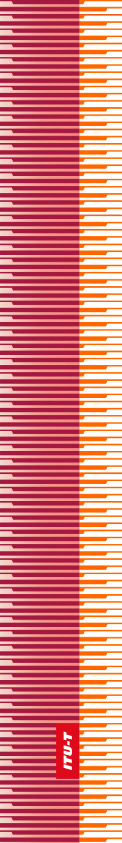 Международный союз электросвязиМеждународный союз электросвязиМеждународный союз электросвязиМСЭ-ТСЕКТОР СТАНДАРТИЗАЦИИ
ЭЛЕКТРОСВЯЗИ МСЭСЕКТОР СТАНДАРТИЗАЦИИ
ЭЛЕКТРОСВЯЗИ МСЭВСЕМИРНАЯ АССАМБЛЕЯ ПО СТАНДАРТИЗАЦИИ ЭЛЕКТРОСВЯЗИ 
Женева, 1–9 марта 2022 годаВСЕМИРНАЯ АССАМБЛЕЯ ПО СТАНДАРТИЗАЦИИ ЭЛЕКТРОСВЯЗИ 
Женева, 1–9 марта 2022 годаВСЕМИРНАЯ АССАМБЛЕЯ ПО СТАНДАРТИЗАЦИИ ЭЛЕКТРОСВЯЗИ 
Женева, 1–9 марта 2022 годаВСЕМИРНАЯ АССАМБЛЕЯ ПО СТАНДАРТИЗАЦИИ ЭЛЕКТРОСВЯЗИ 
Женева, 1–9 марта 2022 годаРезолюция 22 – Санкционирование деятельности Консультативной группы по стандартизации электросвязи в периоды между всемирными ассамблеями по стандартизации электросвязиРезолюция 22 – Санкционирование деятельности Консультативной группы по стандартизации электросвязи в периоды между всемирными ассамблеями по стандартизации электросвязиРезолюция 22 – Санкционирование деятельности Консультативной группы по стандартизации электросвязи в периоды между всемирными ассамблеями по стандартизации электросвязиРезолюция 22 – Санкционирование деятельности Консультативной группы по стандартизации электросвязи в периоды между всемирными ассамблеями по стандартизации электросвязи